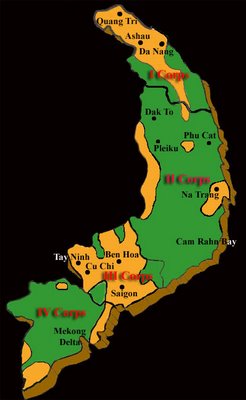 Steve, Elsie and Michele Point Man International Ministries 2015 Trip To RVN We left on Thursday, the 1st and after 13 hours arrived in Incheon, Korea. A 2 hr layover, then a 5 hr flight to Saigon, Vietnam at 11:00 pm on Friday, the 2nd. After going thru customs and picking up our baggage, we were met by our friend Tiep Tran Van and our driver Phuong. Then had a 2 hr drive to Ben Tre, arriving about 2:00 am and checked into our hotel. We got a few hours sleep before heading to Giong Trom after having breakfast.Preparing to distribute food to 100 families in Giong Trom. Each family to receive 10kilos of rice and 1 case of dried noodles. Also, dedicating rebuilt home to family. Contractor apologized for it not being completed due to excessive rain. We will receive photos when completed. With Elsie Felix-Edmunds and Shell Natarajan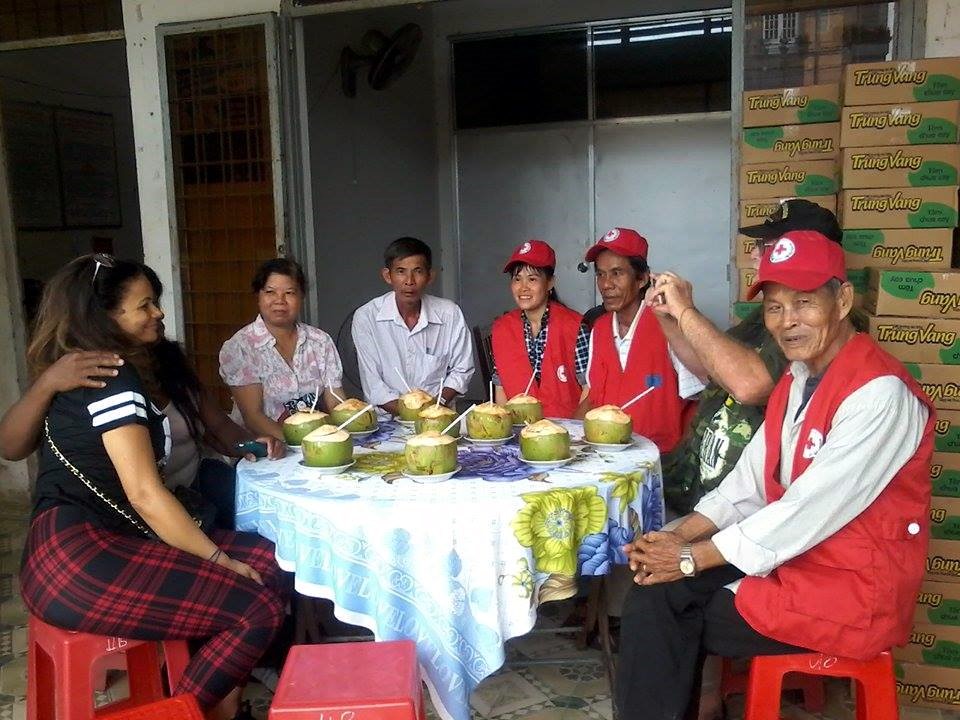 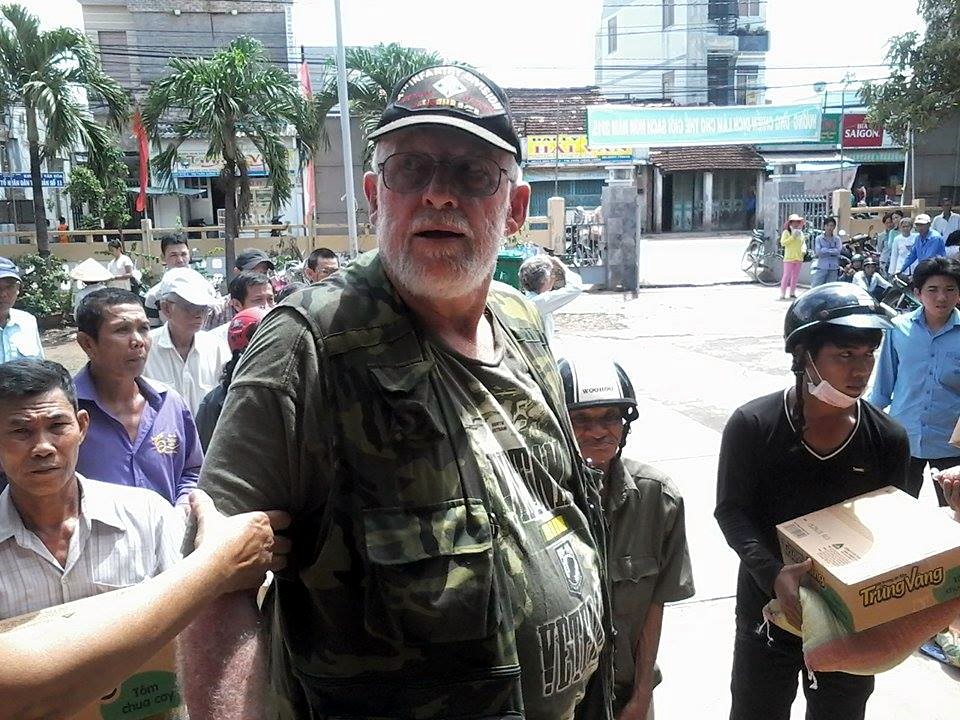 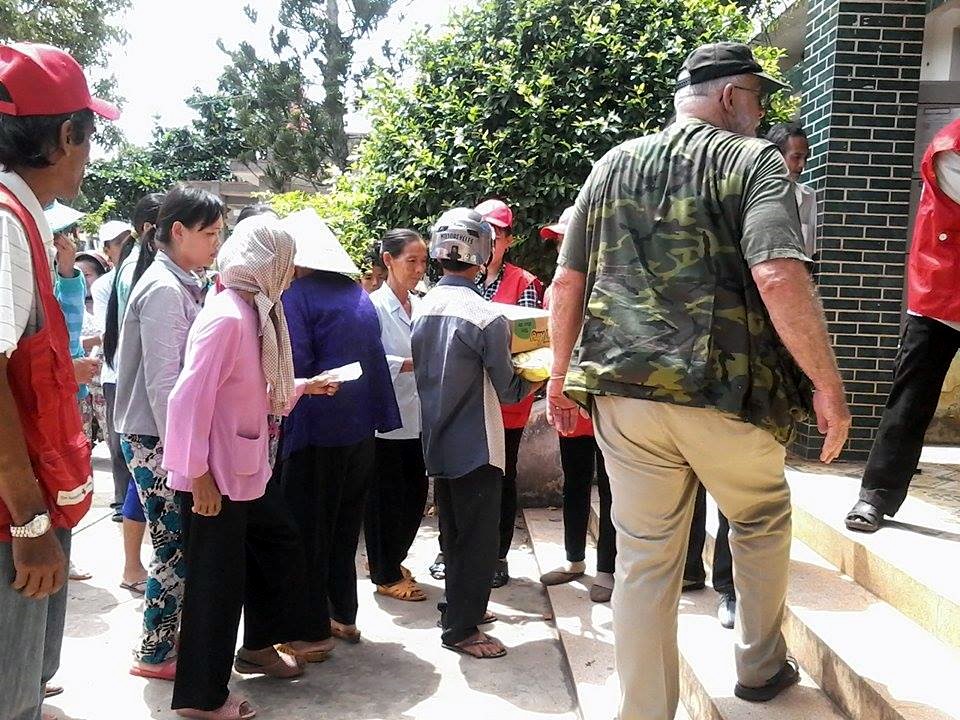 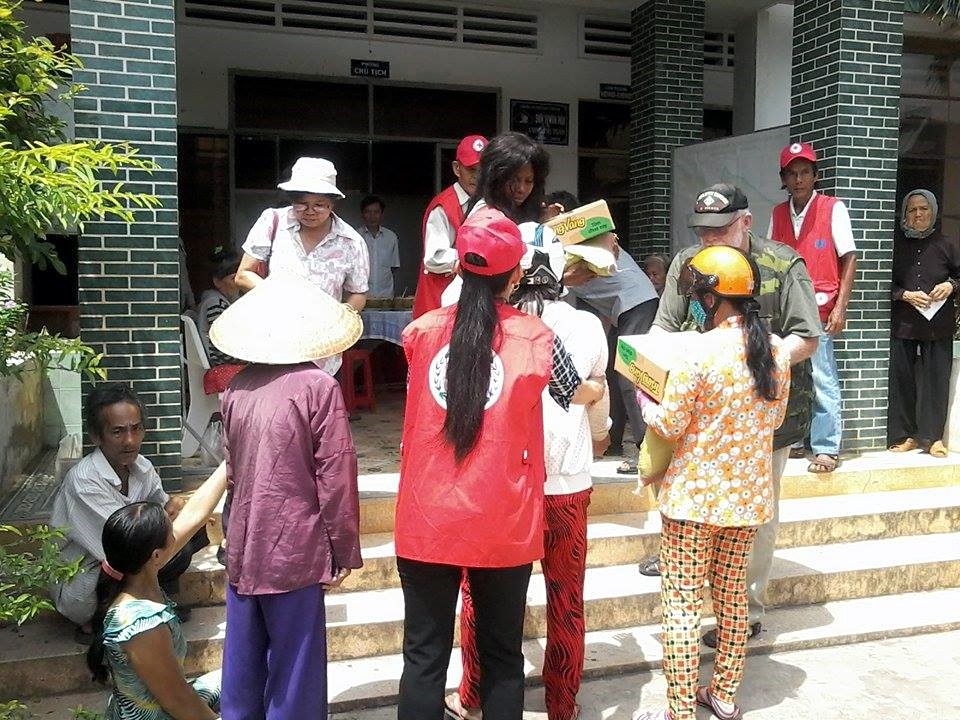 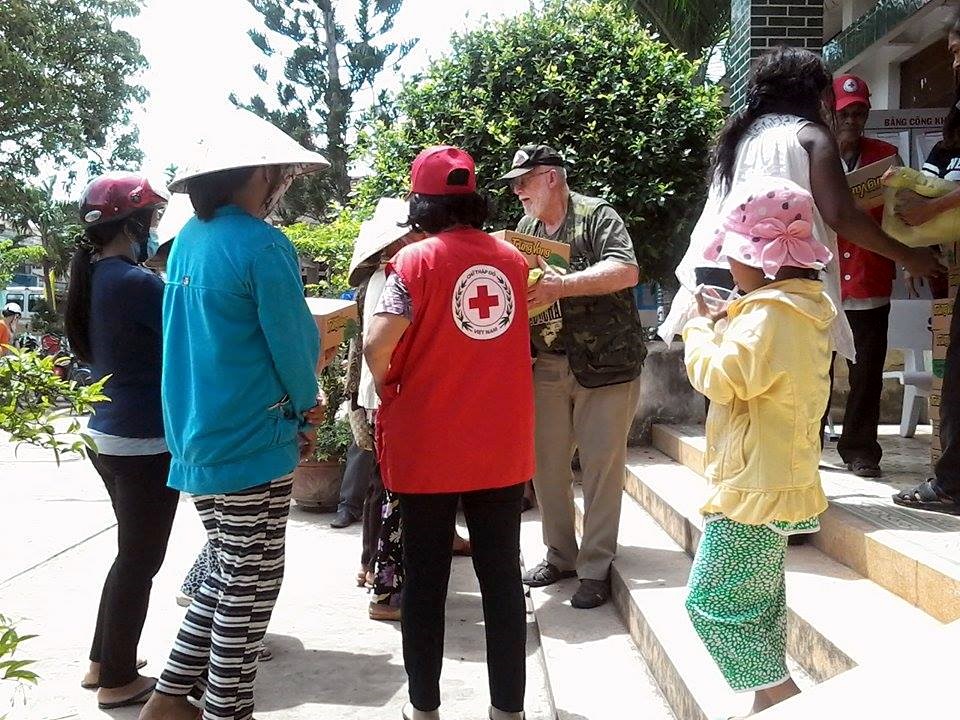 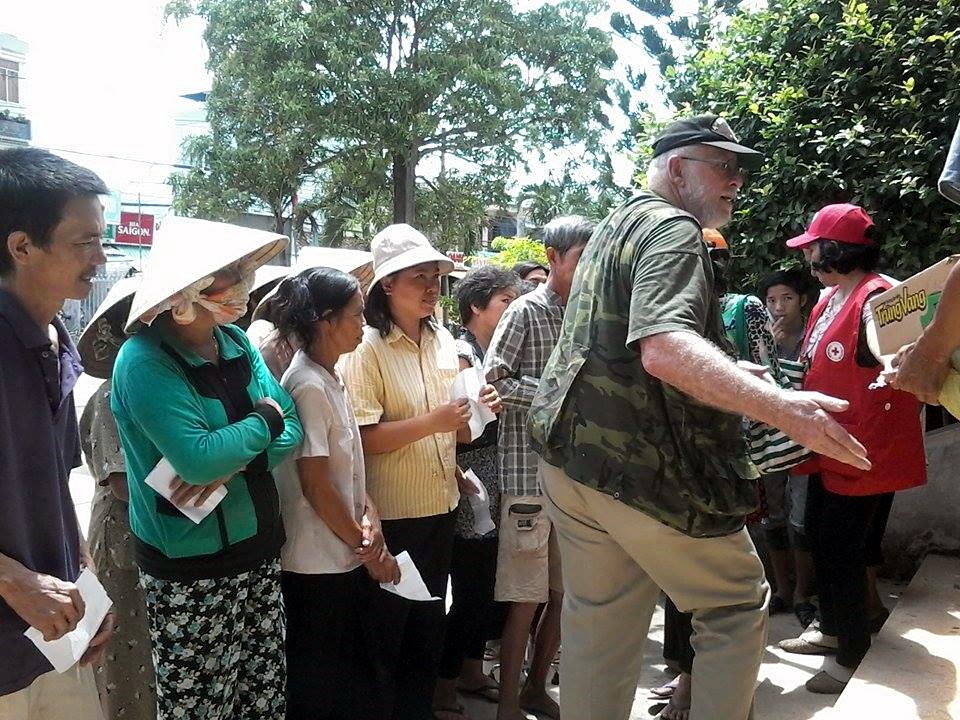 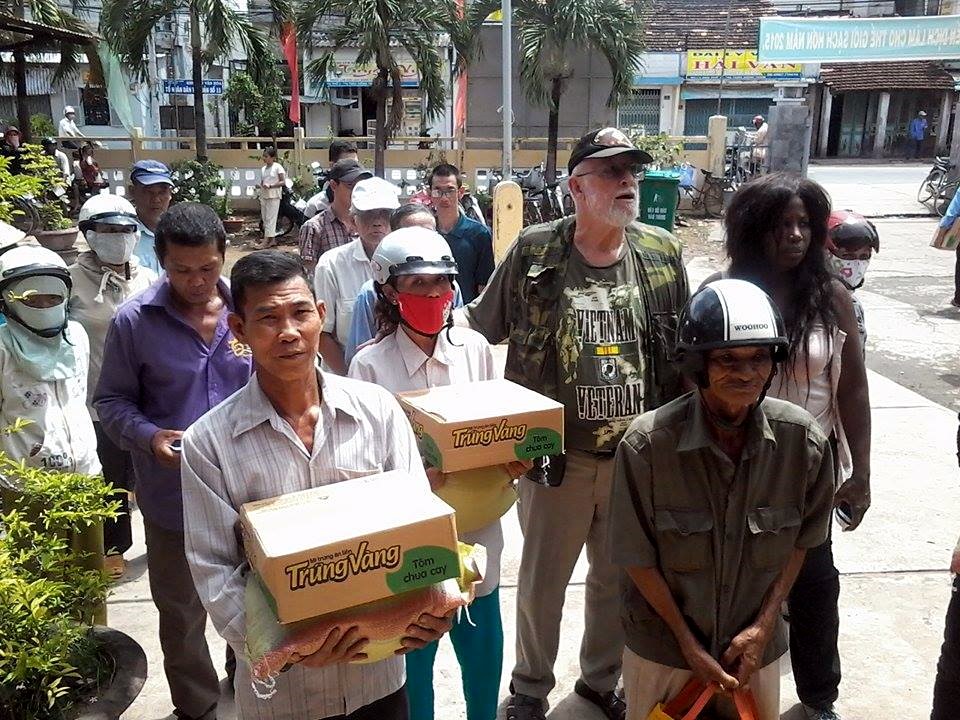 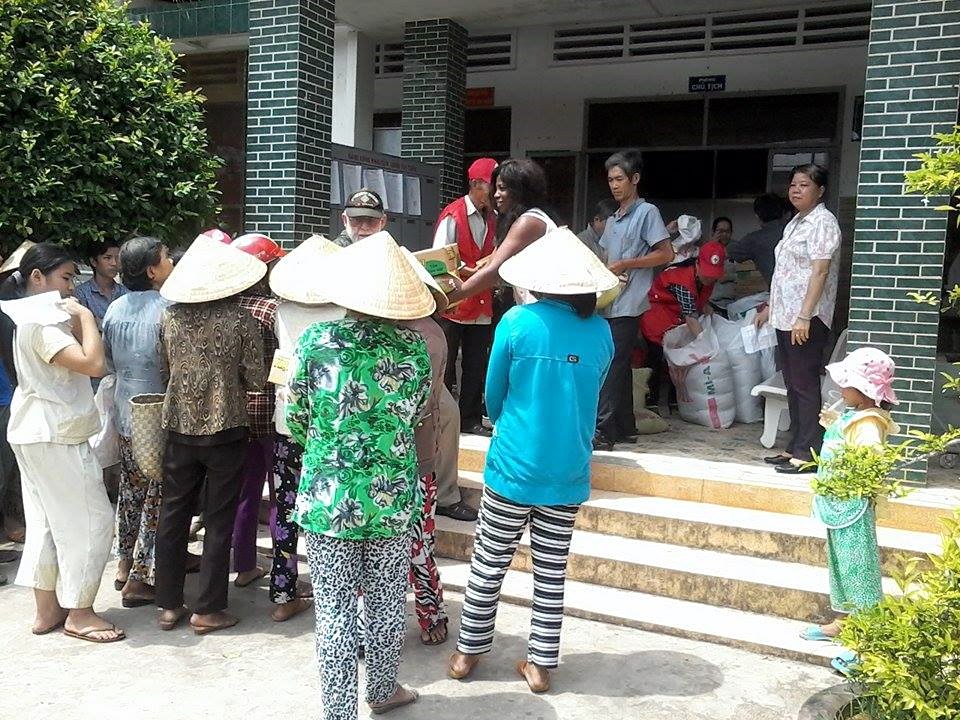 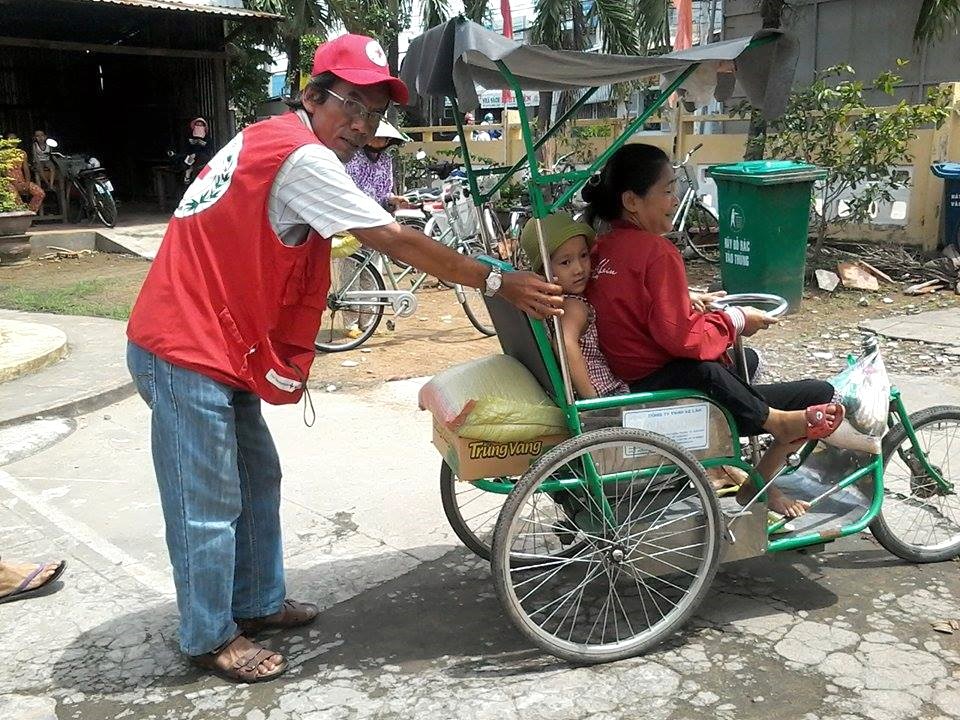 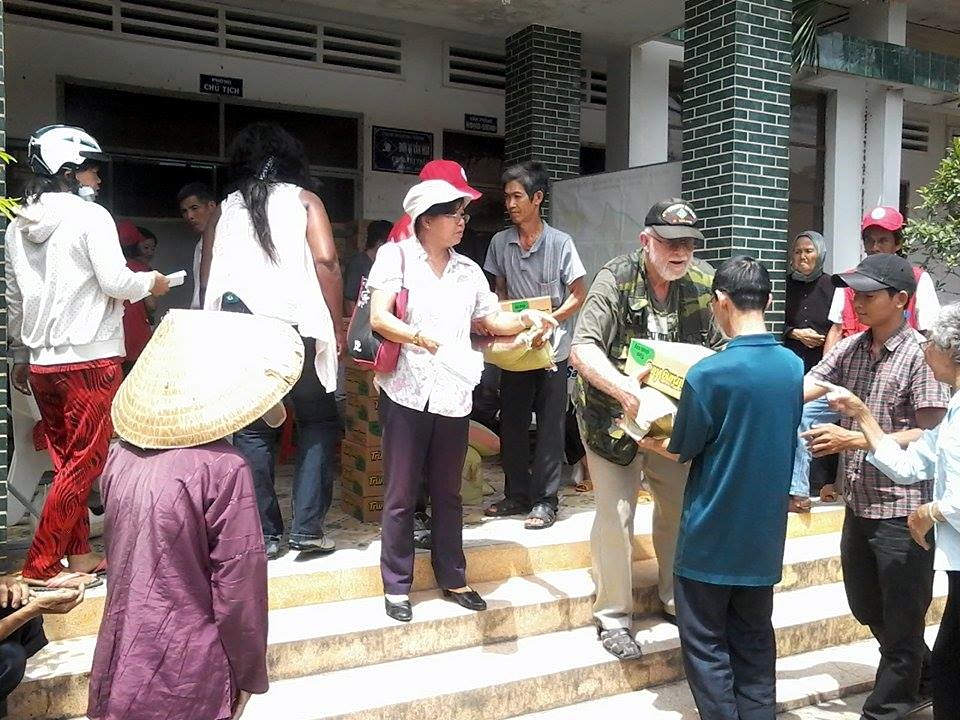 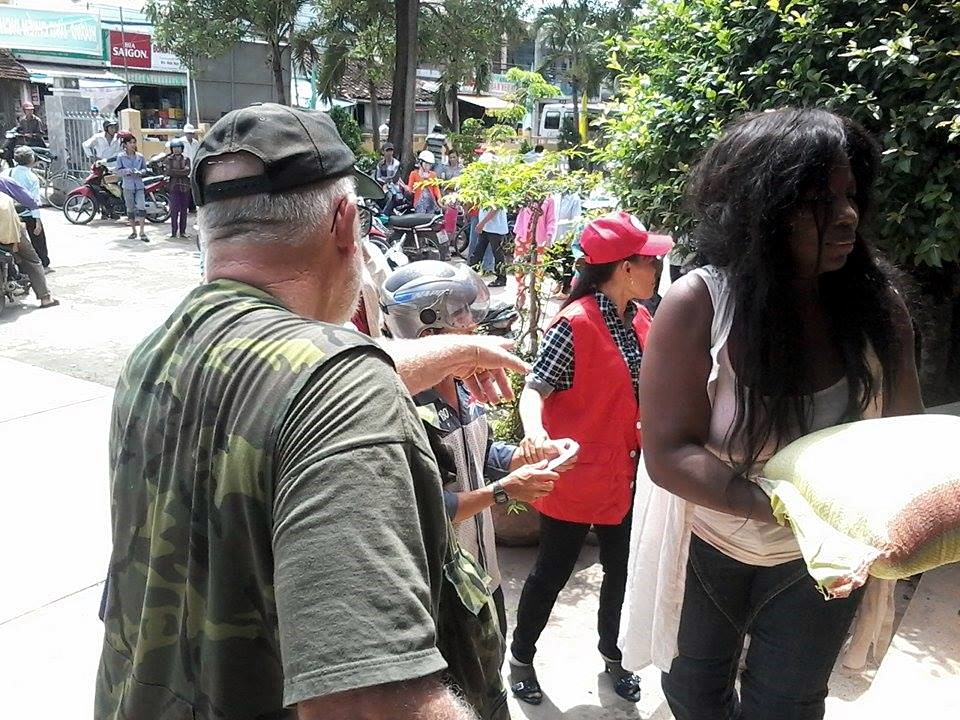 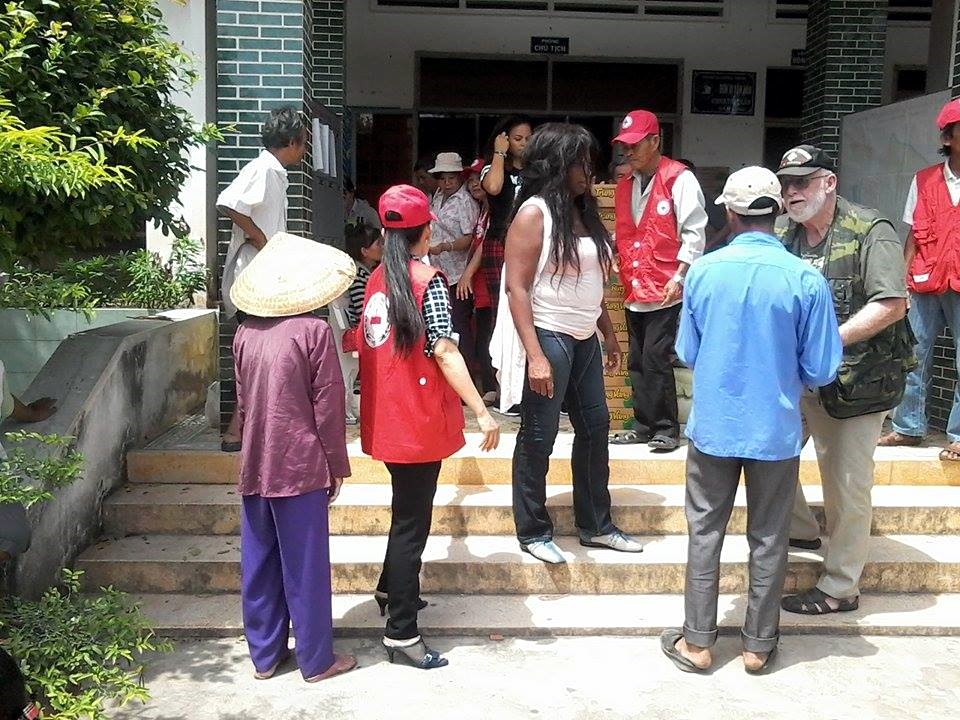 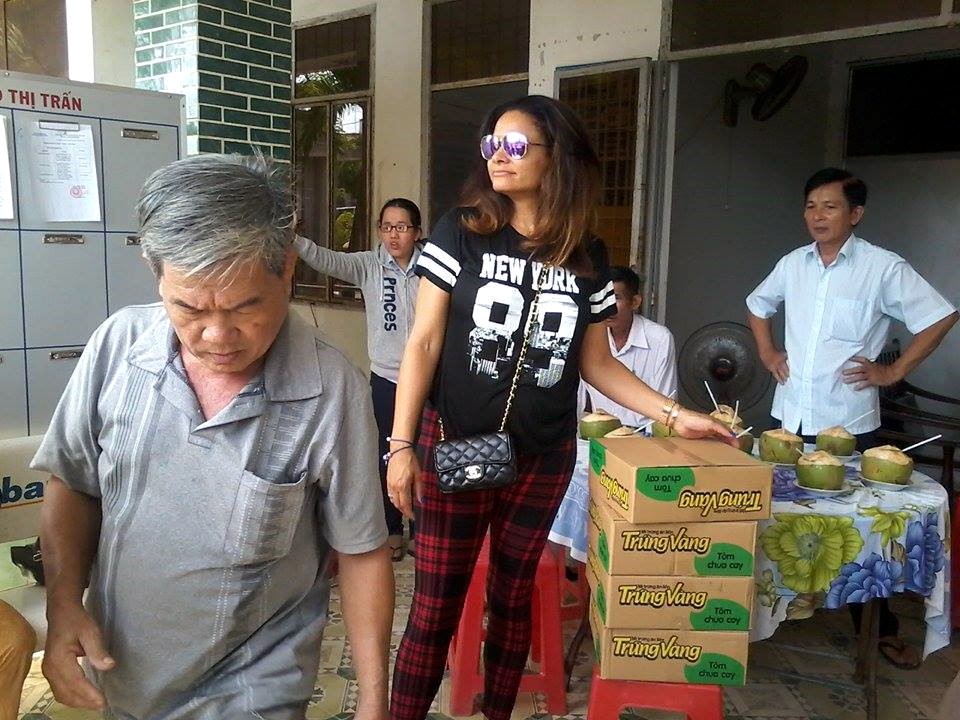 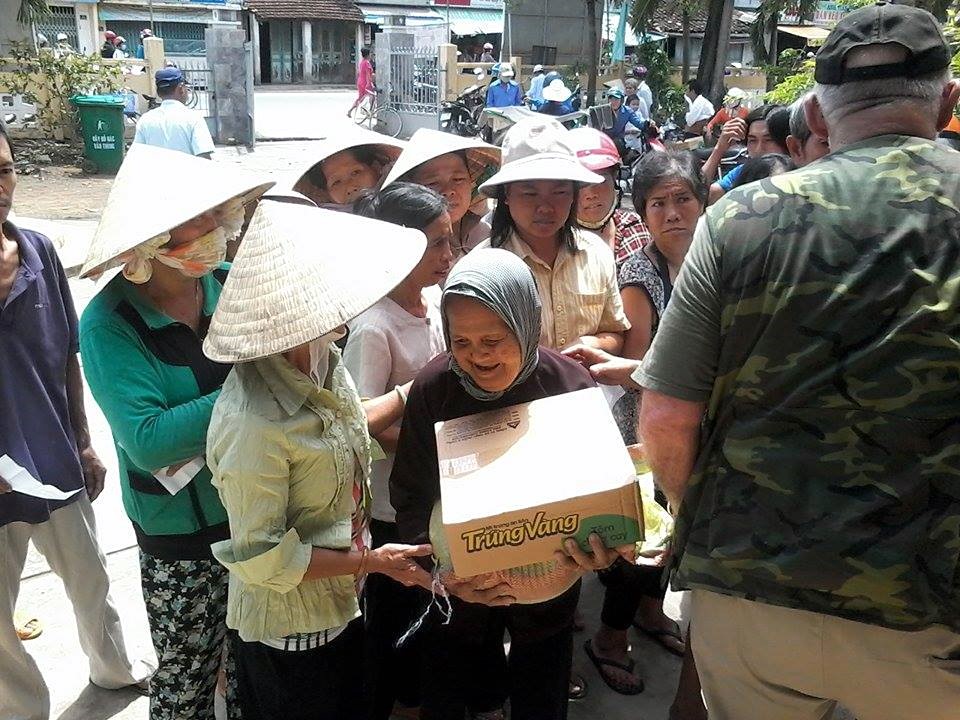 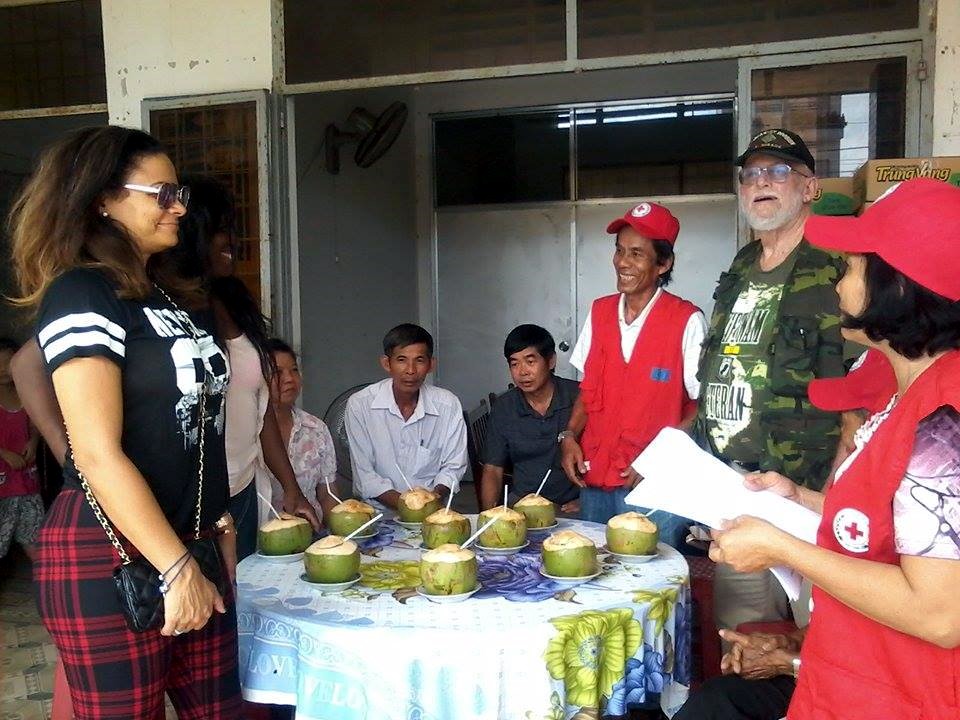 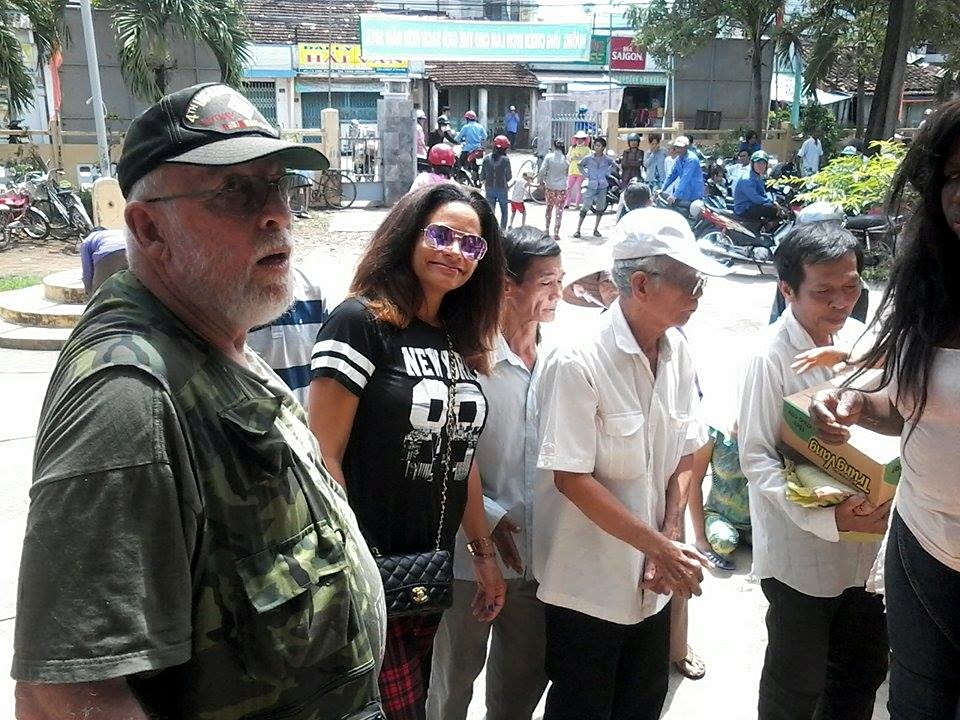 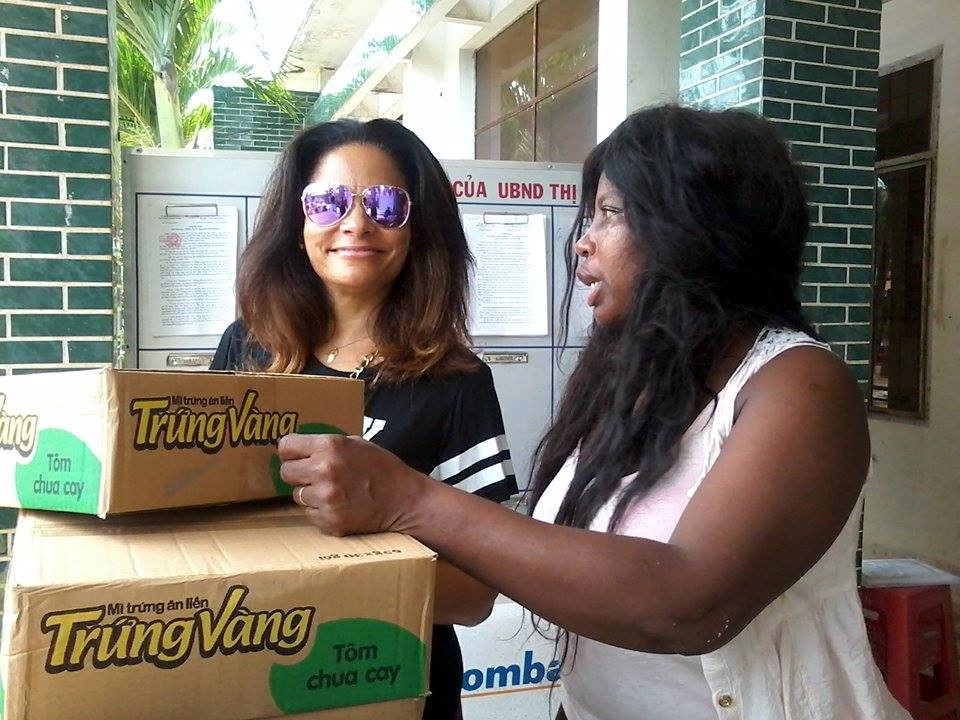 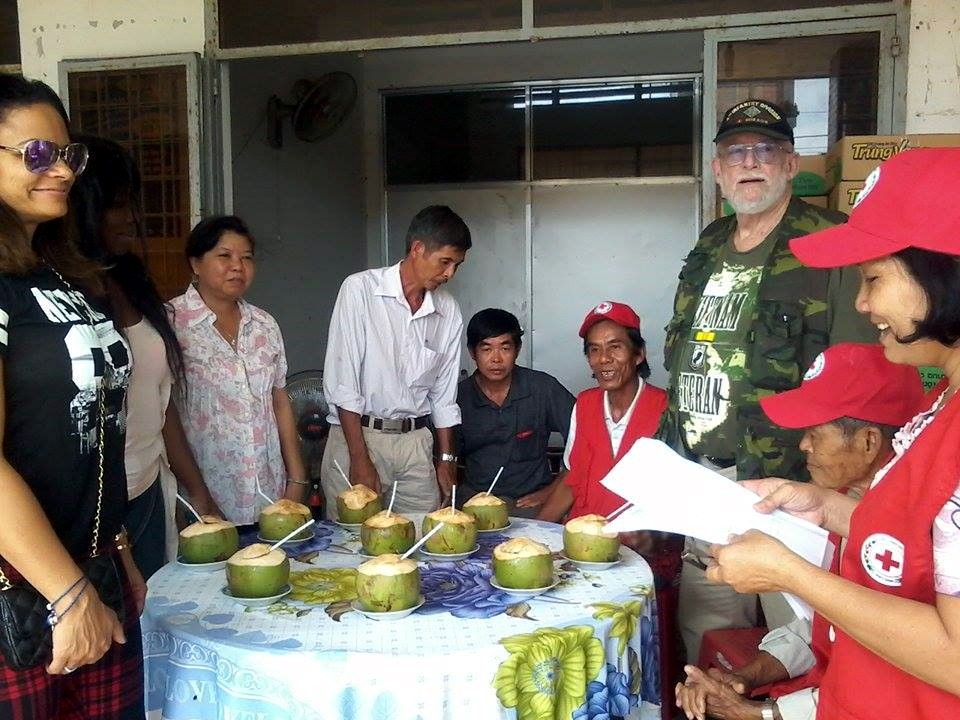 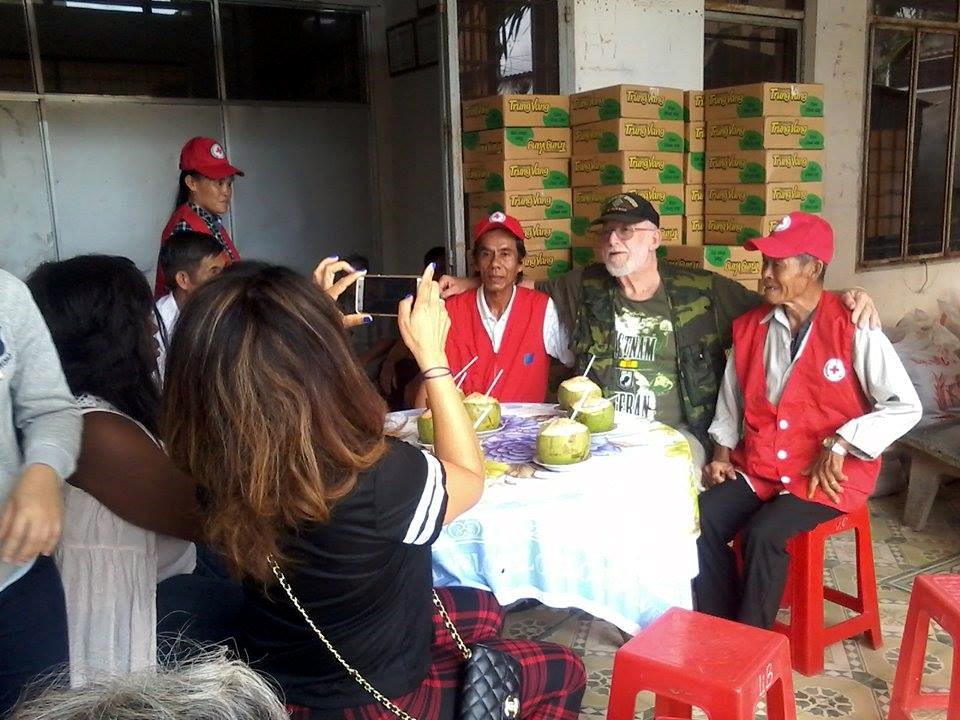 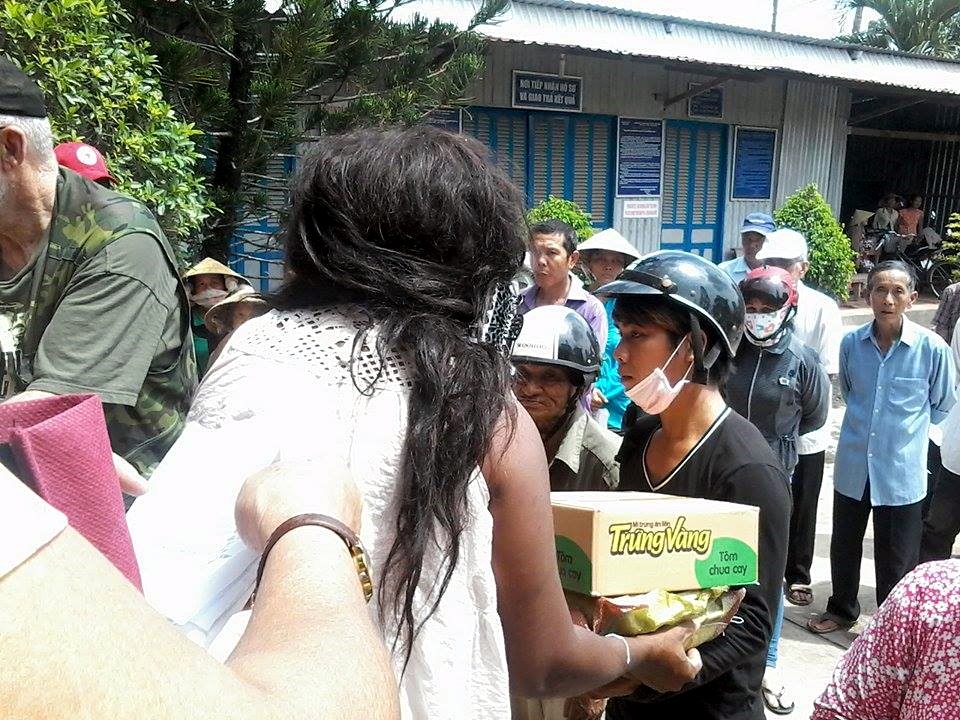 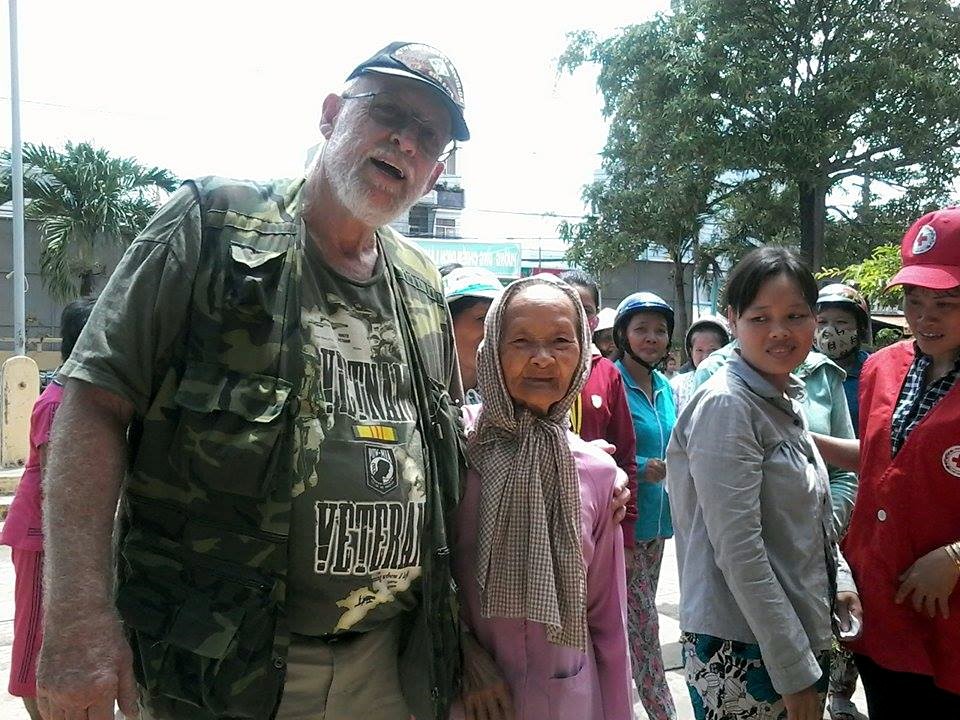 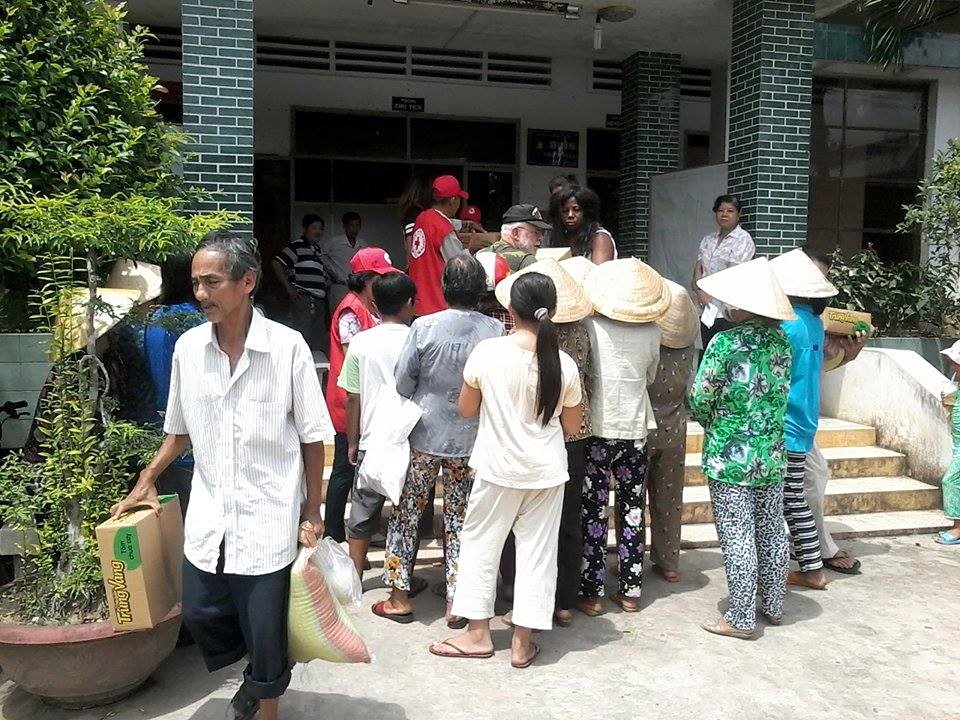 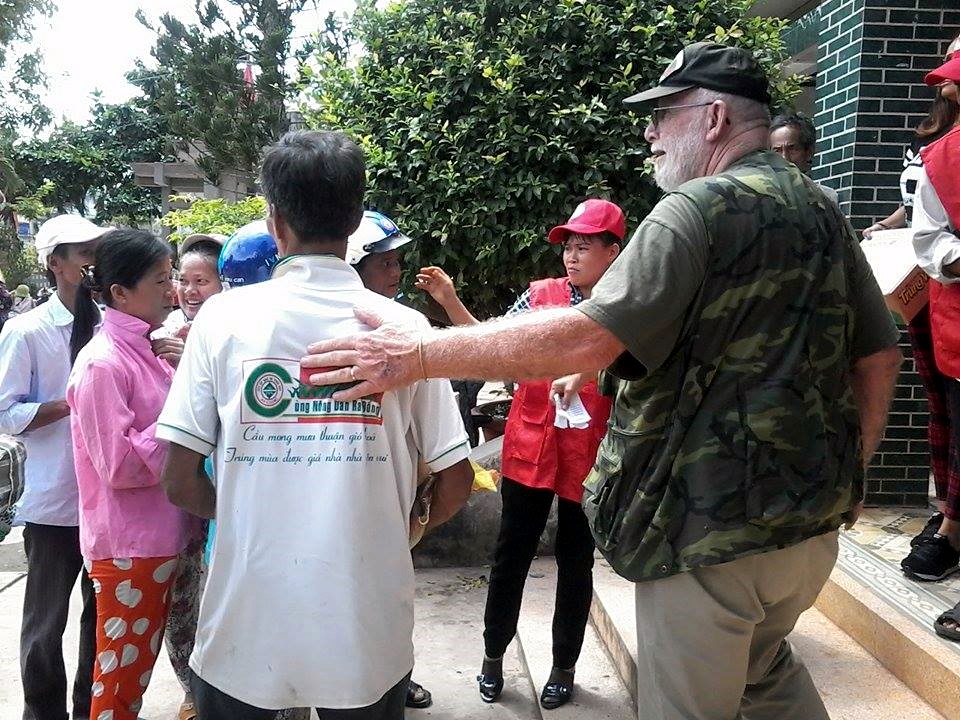 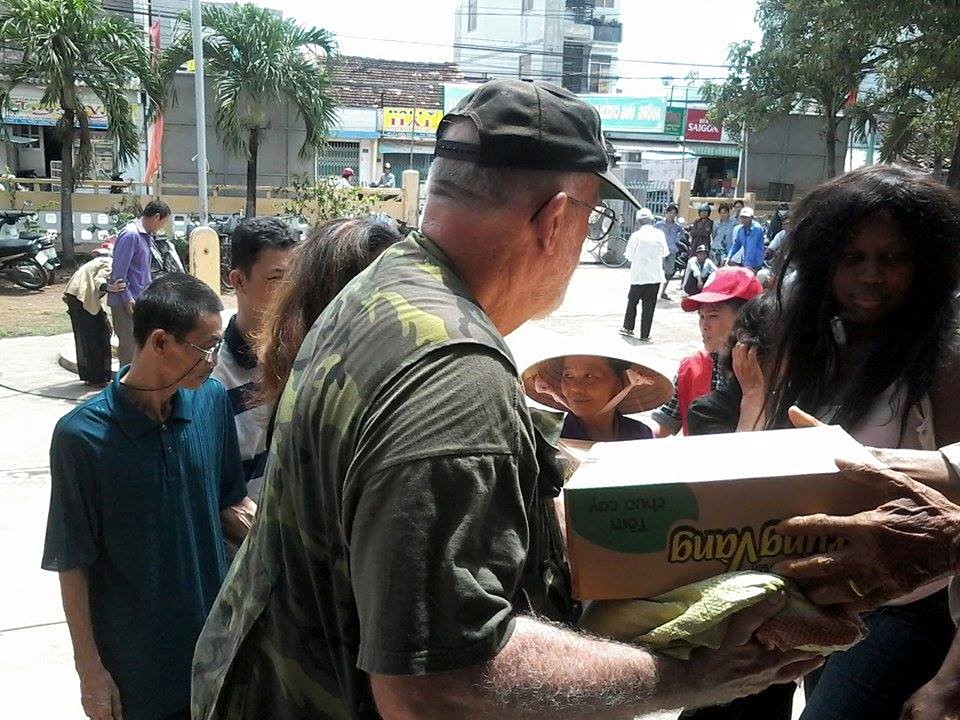 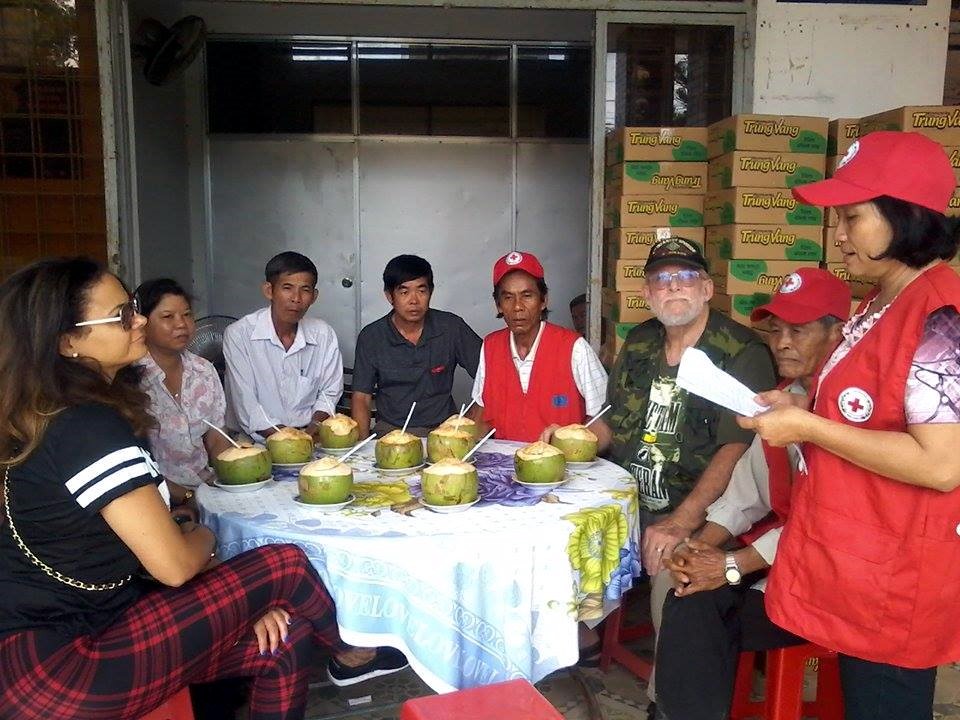 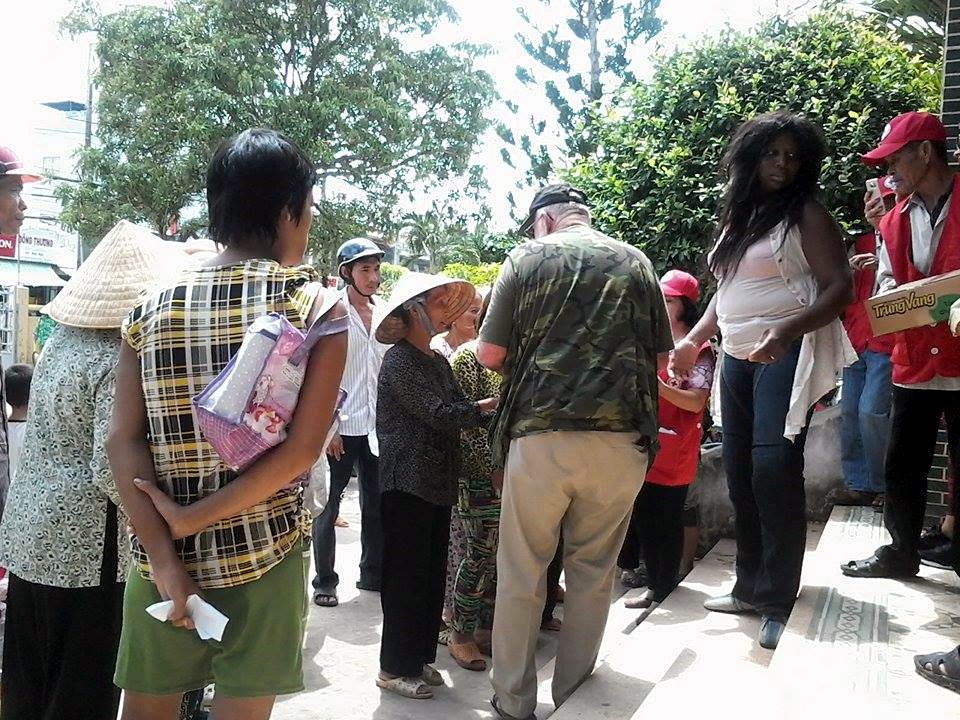 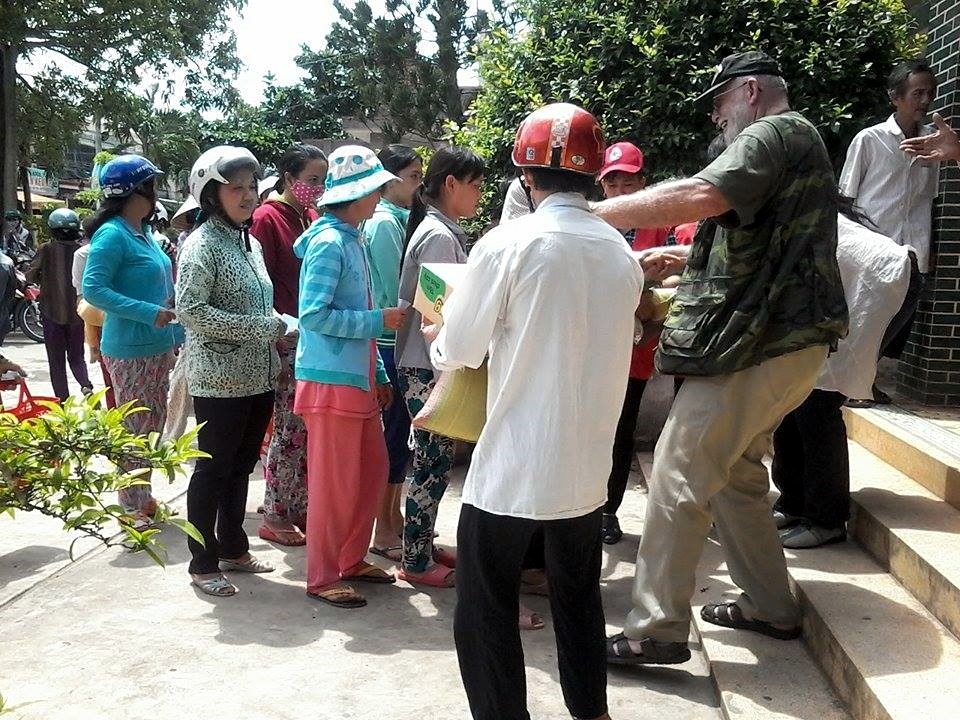 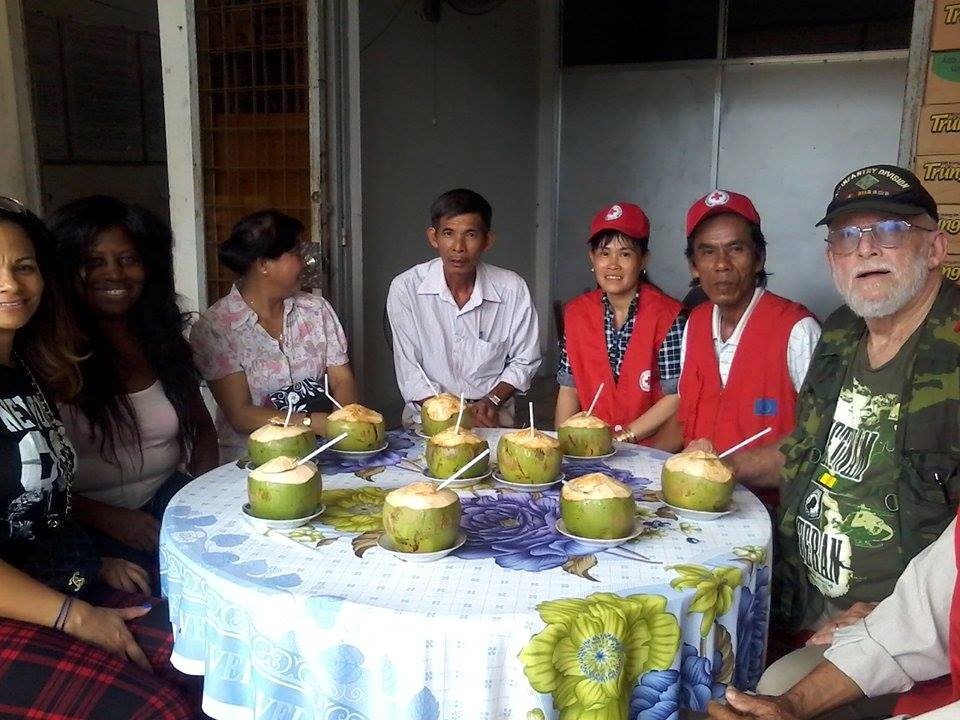 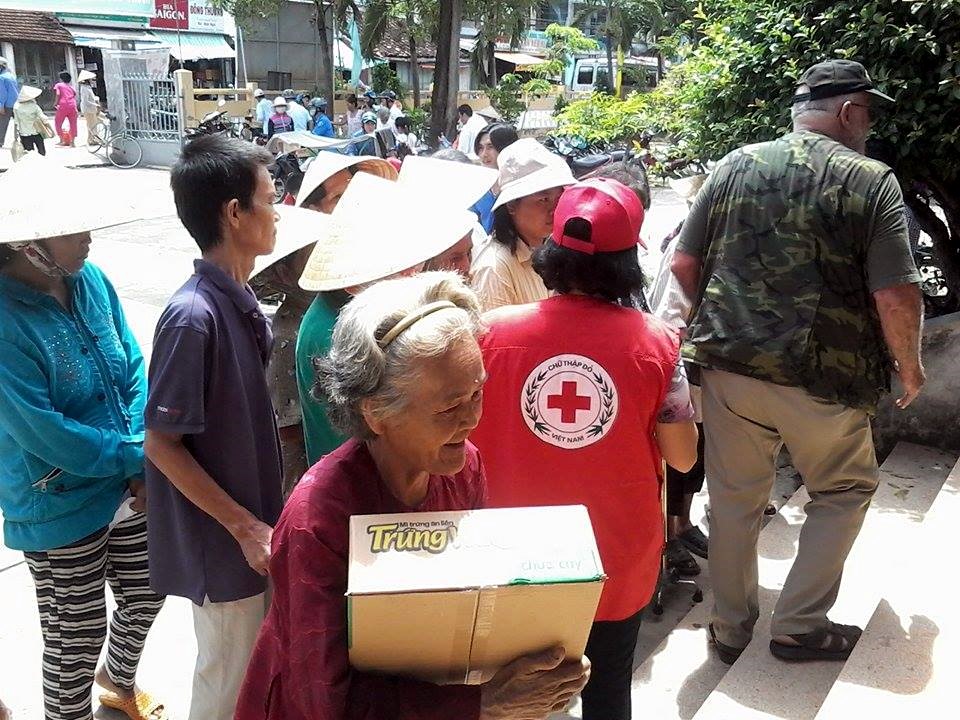 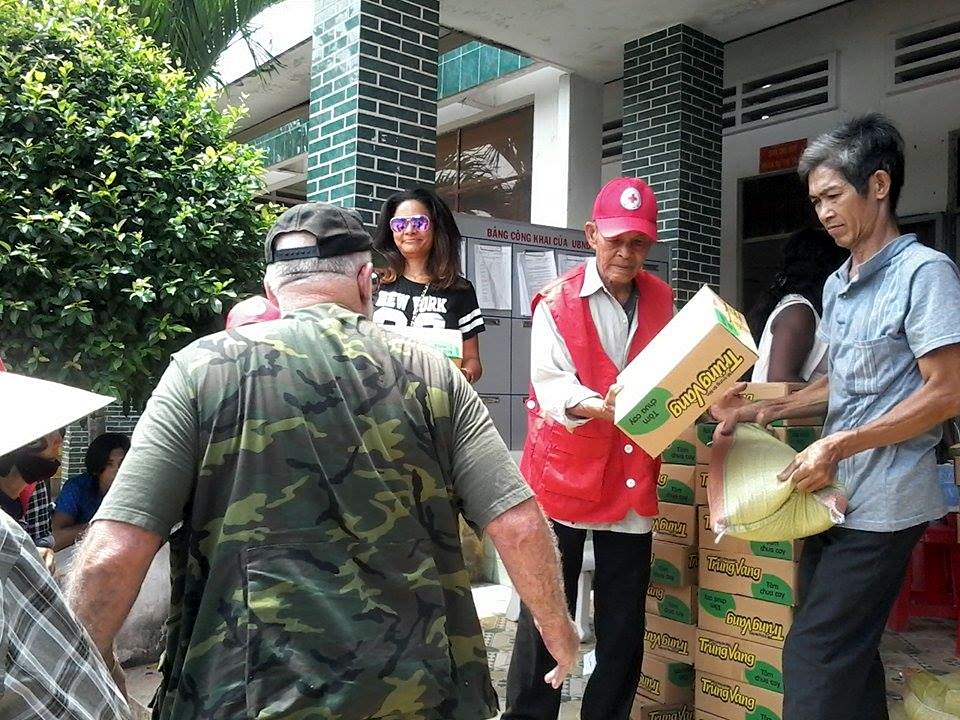 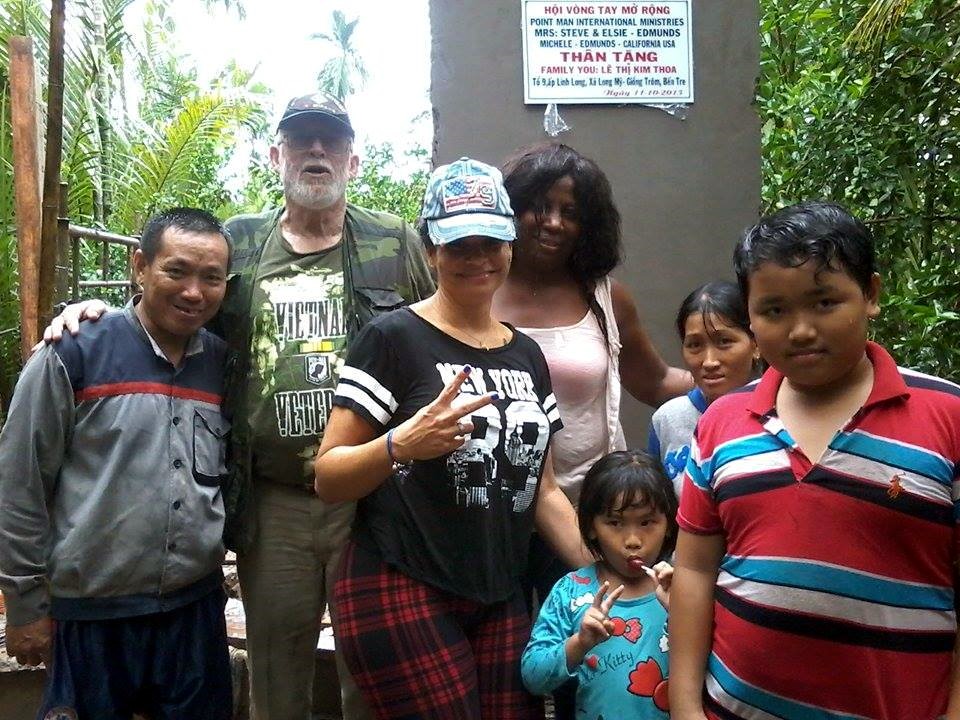 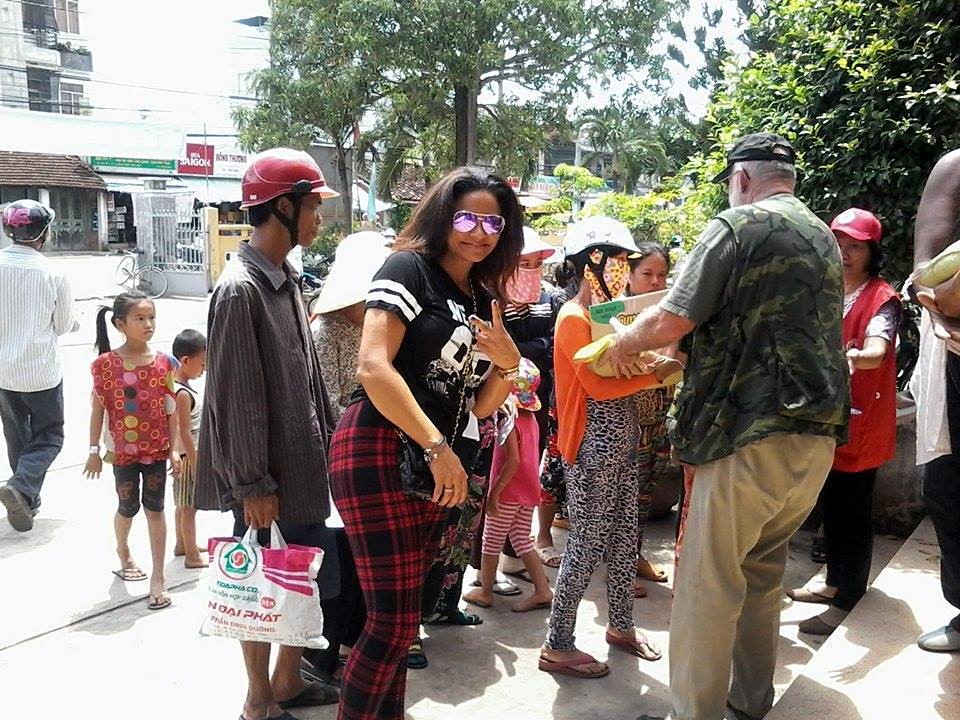 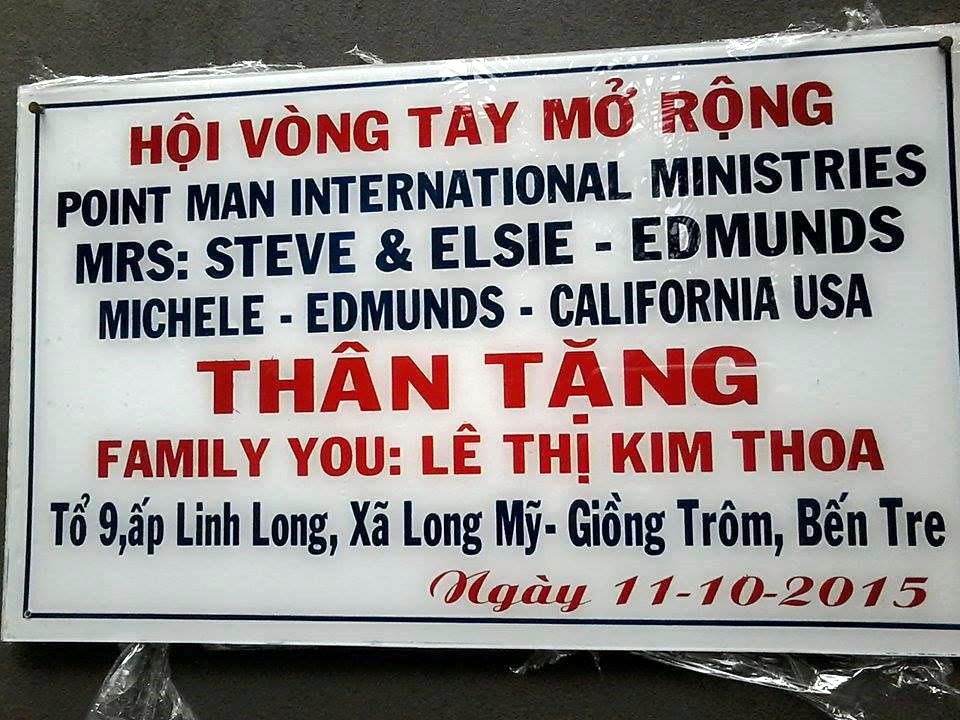 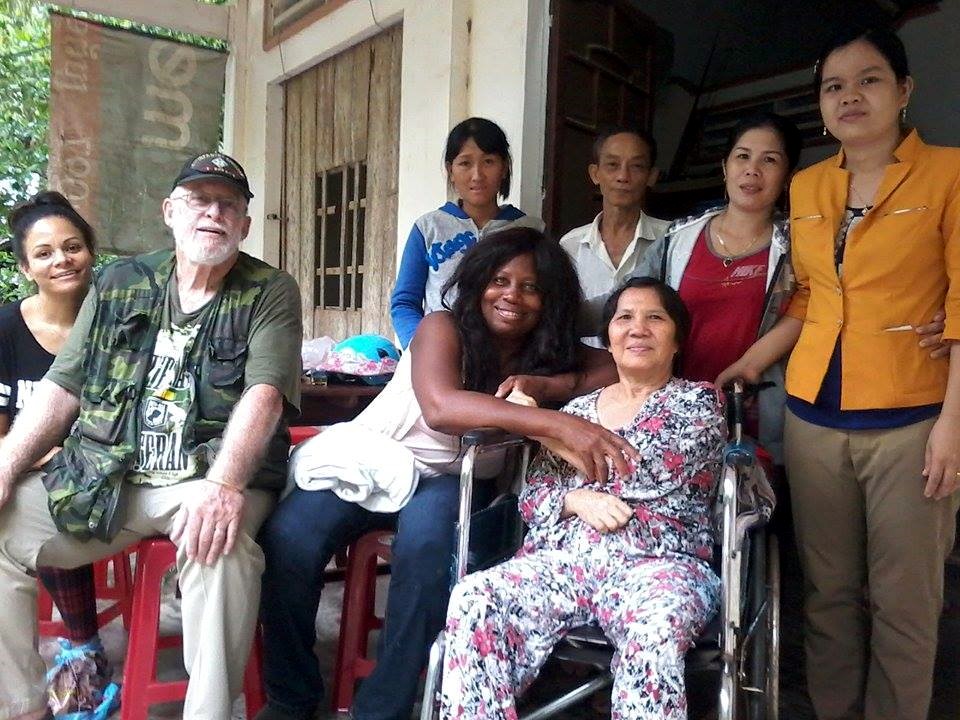 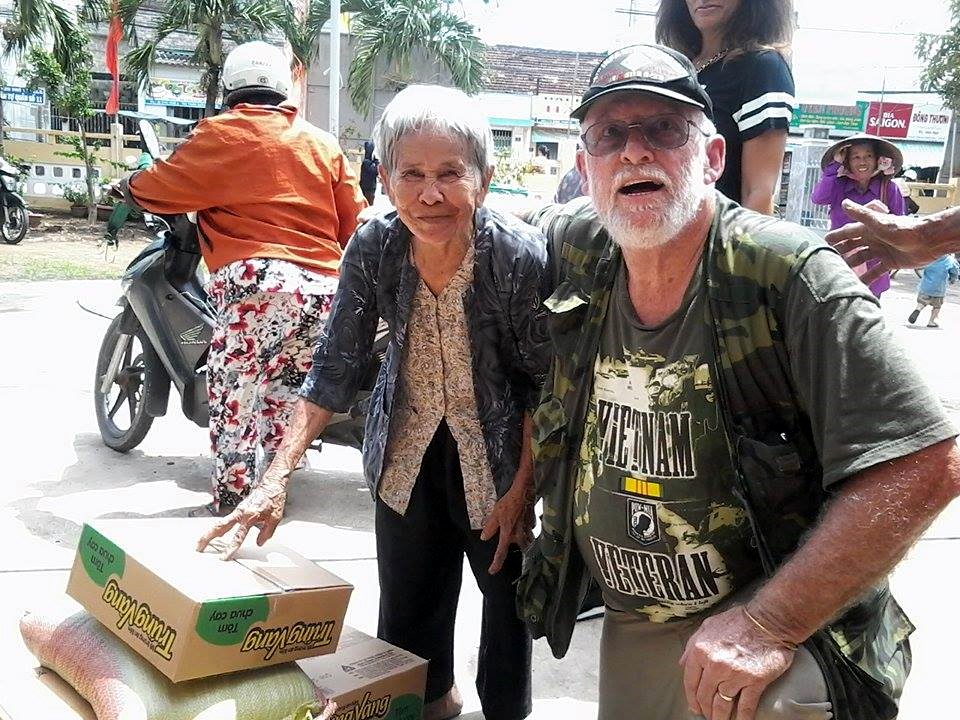 This is one of the uncompleted 430 Square Foot (approx. 21’X21’) homes that are financed by the Point  Man International  Ministries. You see, these people never did have much. When we over there approx. 50 years ago they lived in Bamboo Grass thatched roofs with dirt floors  and they haven’t  prospered  much since then. It is a mansion to them!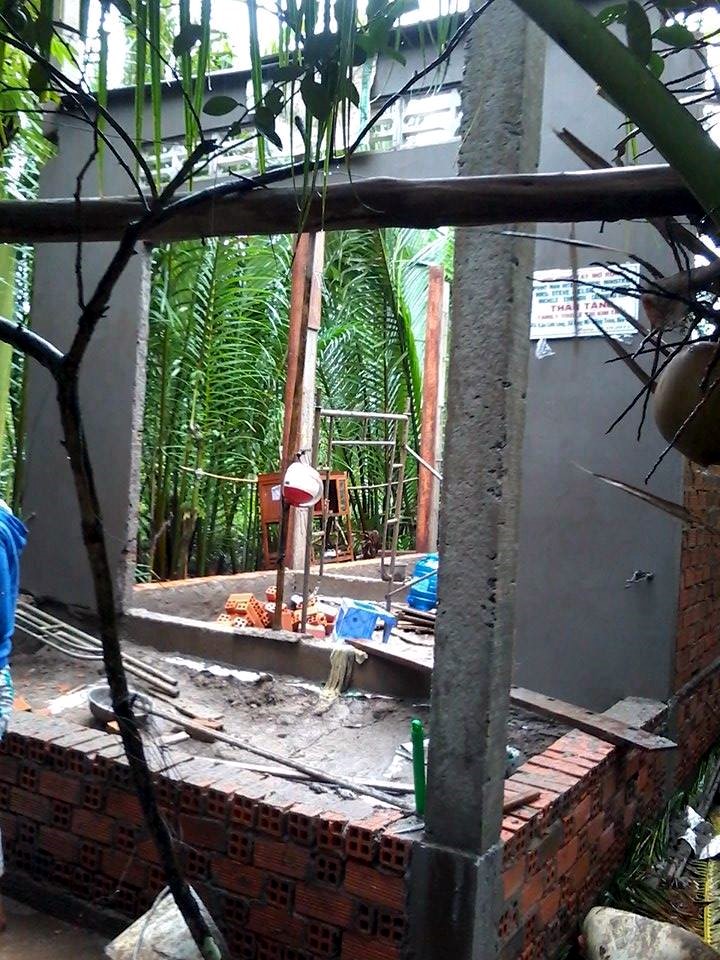 .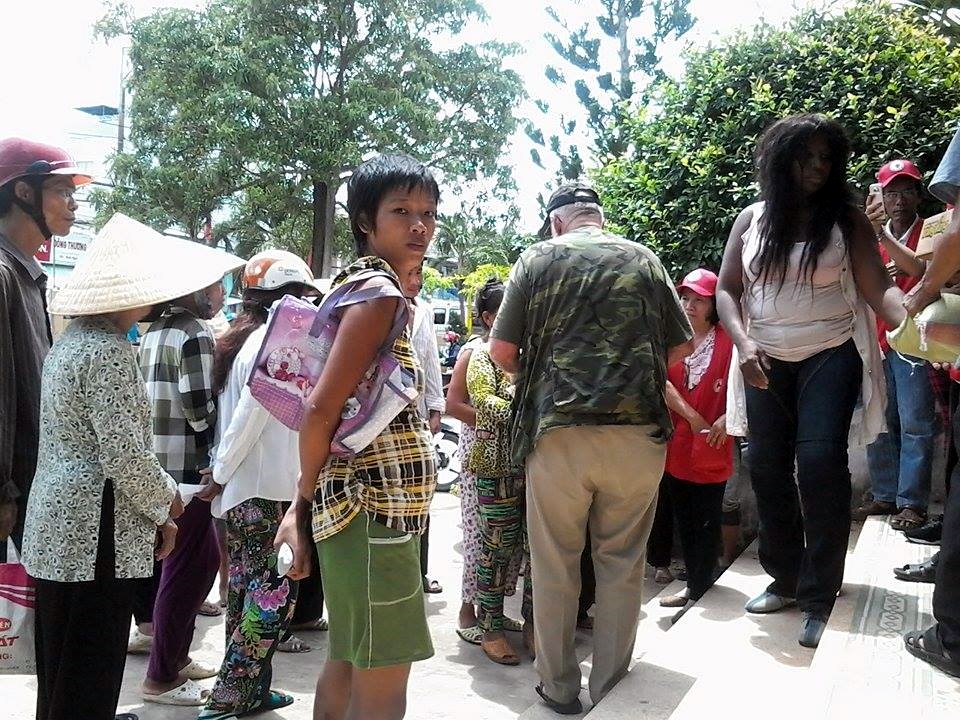 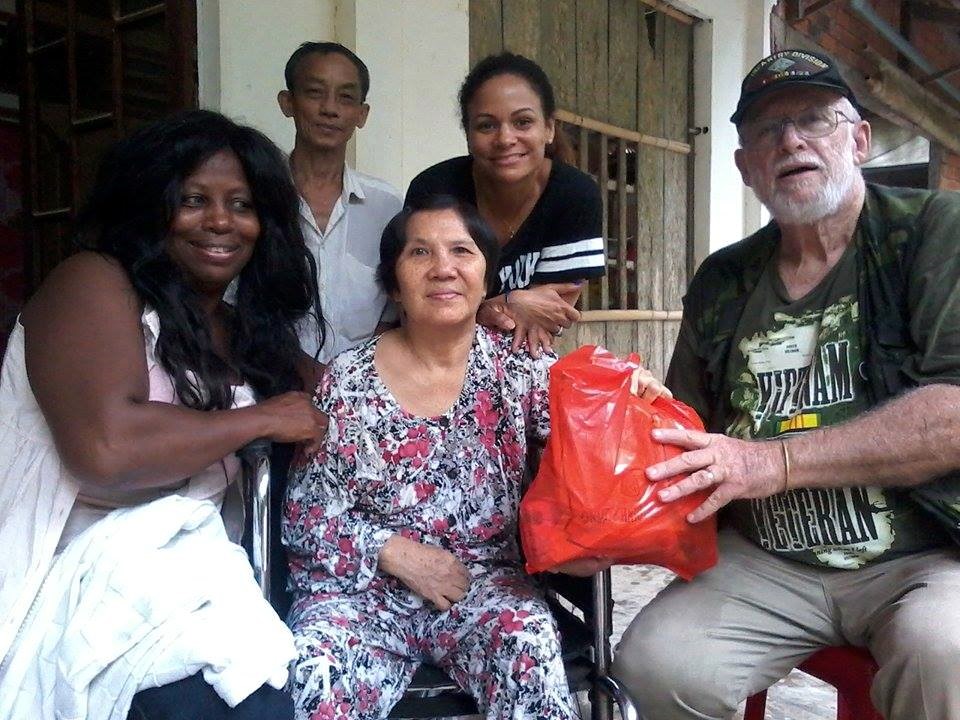 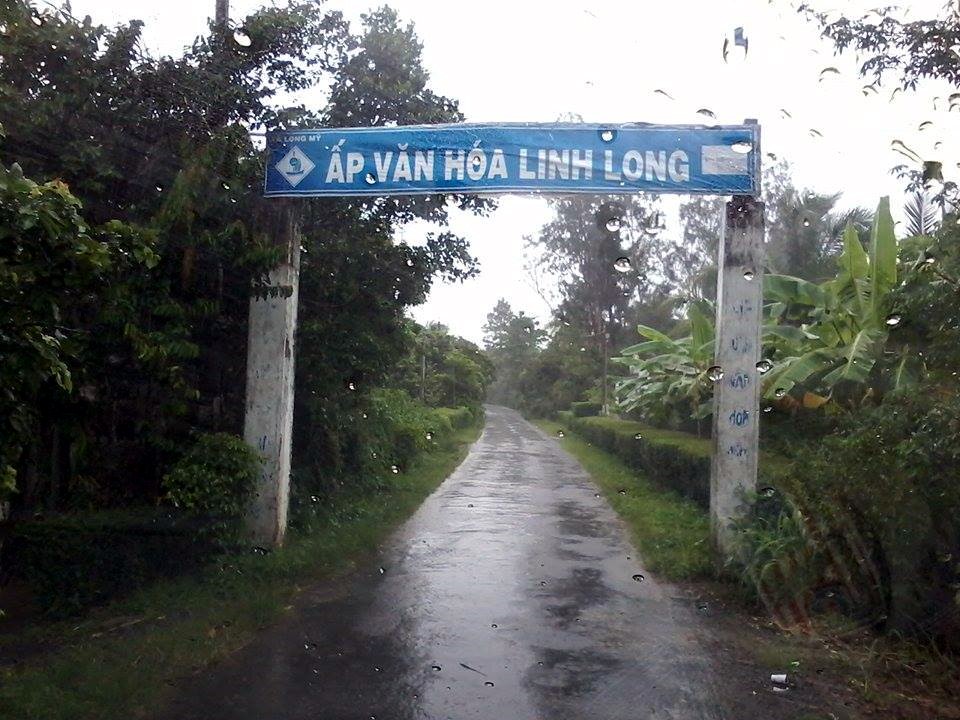 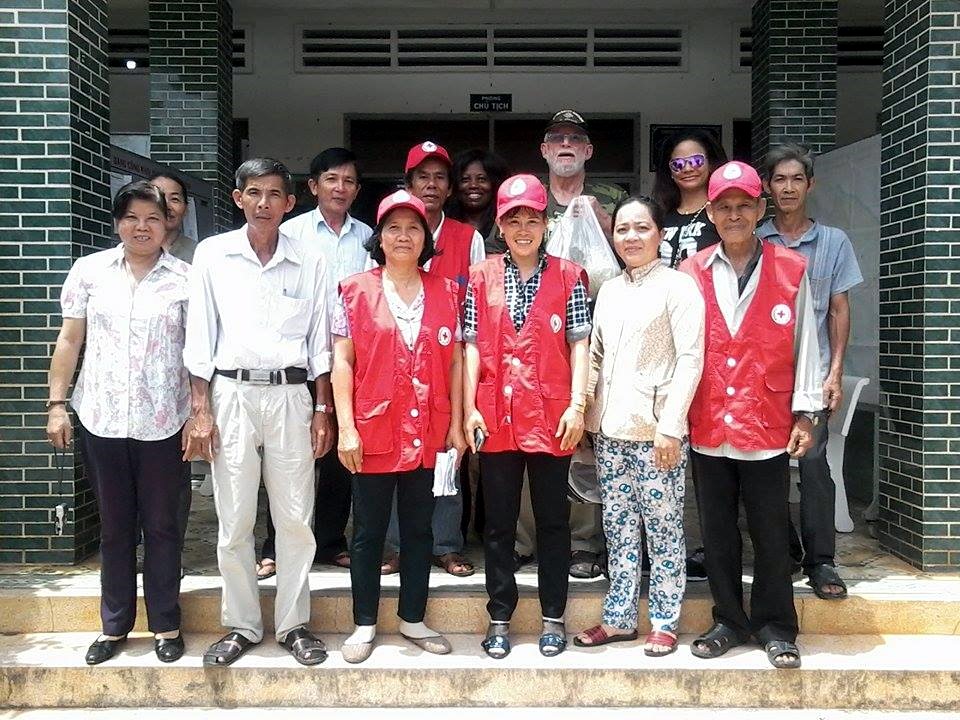 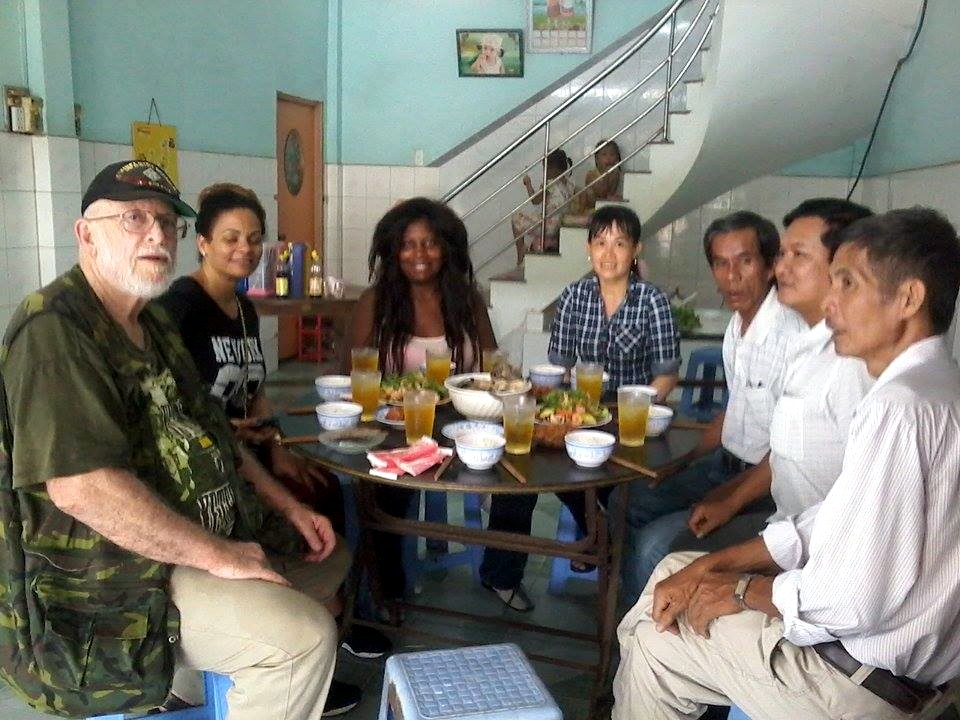 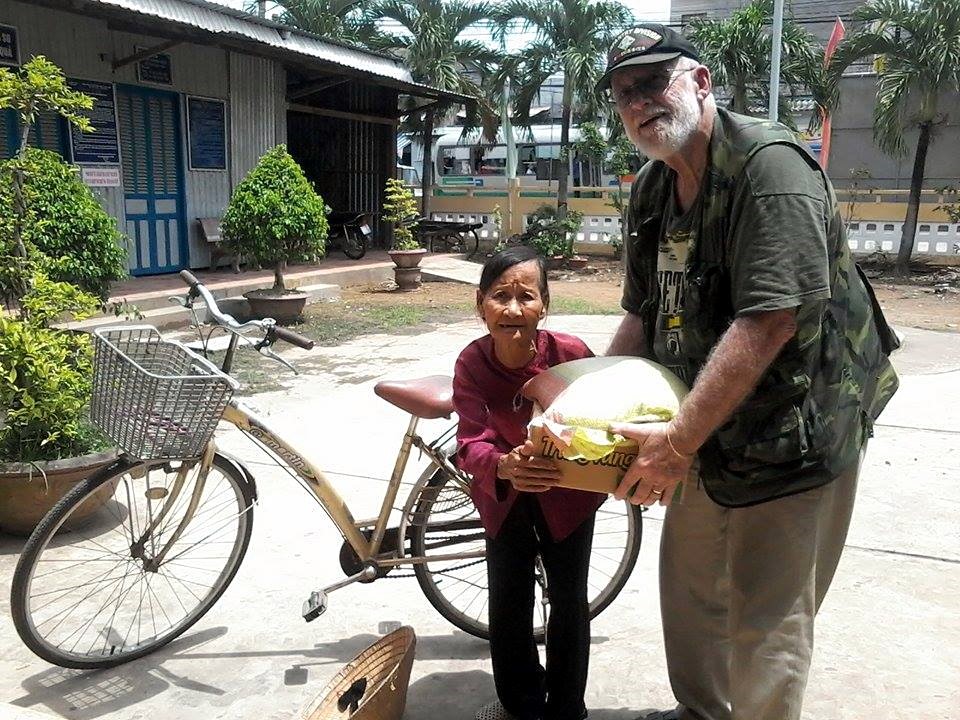 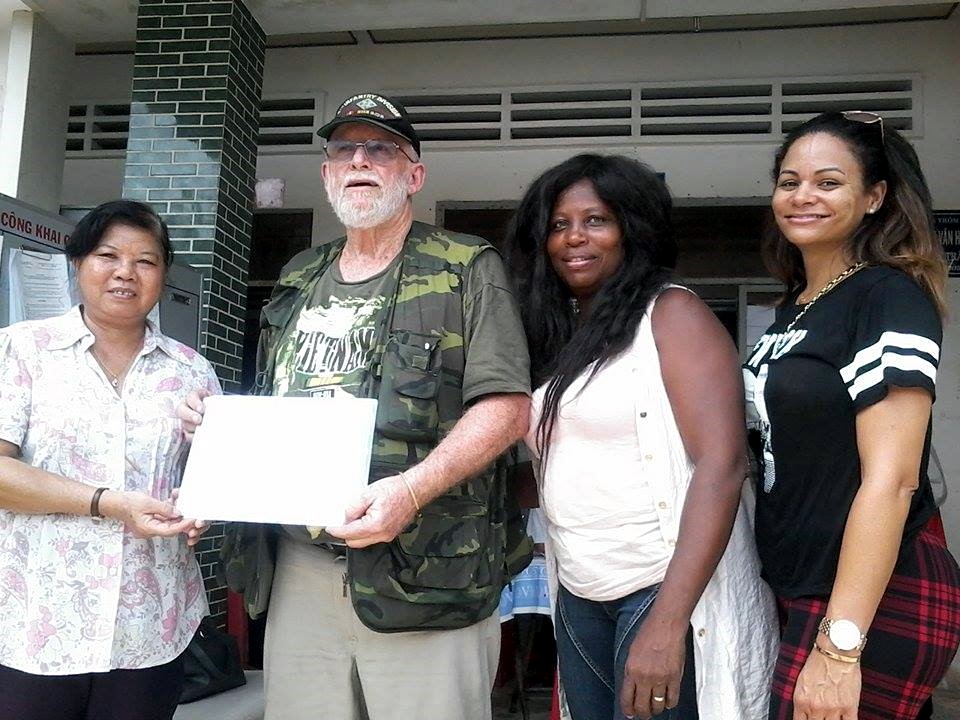 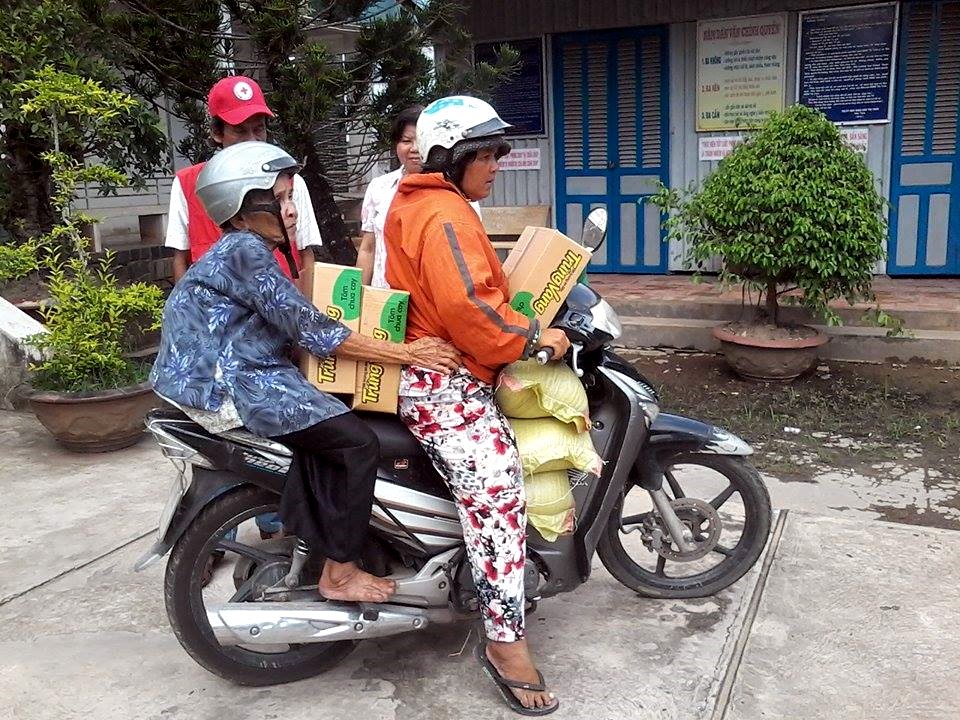 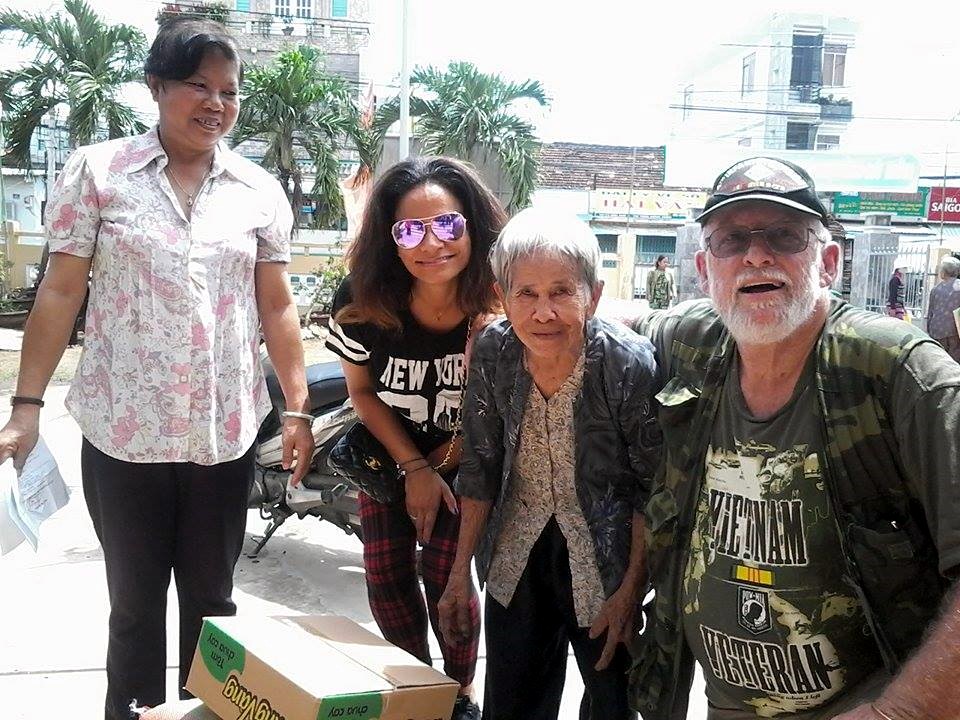 